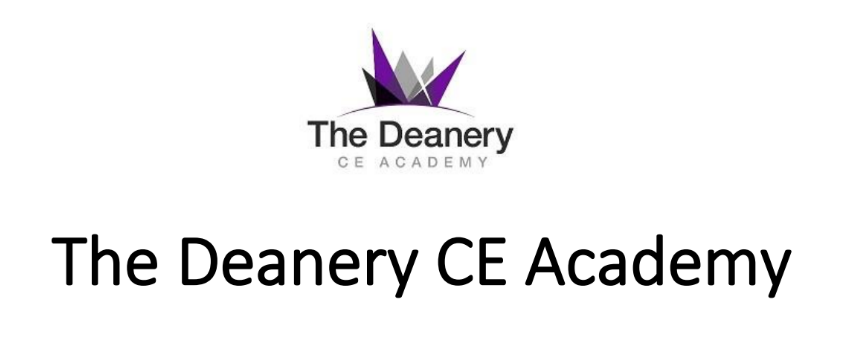 Complaints Policy (Exams)Date:  September 2023Review:  September 2024Key staff involved -Purpose of the policyThis policy confirms The Deanery CE Academy’s compliance with JCQ’s General Regulations for Approved Centres (section 5.3, 5.8) in drawing to the attention of candidates and their parents/carers its written complaints policy which will cover general complaints regarding the centre’s delivery or administration of a qualification.Grounds for complaintA candidate (or his/her parent/carer) may make a complaint on the grounds below -Teaching and learningQuality of teaching and learning, for exampleNon-subject specialist teacher without adequate training/subject matter expertise utilised on a long-term basis Teacher lacking knowledge of new specification/incorrect core content studied/taughtCore content not adequately coveredInadequate feedback for a candidate following assessment(s)Pre-release/advance material/set task issued by the awarding body not provided on time to an exam candidate The taking of an assessment, which contributes to the final grade of the qualification, not conducted according to the JCQ/awarding body instructionsCandidate not informed of his/her centre assessed marks prior to marks being submitted to the awarding bodyCandidate not informed of his/her centre assessed marks in sufficient time to request/appeal a review of marking prior to marks being submitted to the awarding bodyCandidate not given sufficient time to review materials to make a decision whether to request a review of centre assessed marks Candidate unhappy with internal assessment decision (complainant to refer via Associate Assistant Principle (Maths & Computing, Assessment) to the centre’s internal appeals procedureCentre fails to adhere to its internal appeals procedureAccess arrangements and special considerationCandidate not assessed by the centre’s appointed assessorCandidate not involved in decisions made regarding his/her access arrangementsCandidate did not consent to record their personal data online (by the non-acquisition of a completed candidate personal data consent form)Candidate not informed/adequately informed of the arrangements in place and the subjects or components of subjects where the arrangements would not applyExam information not appropriately adapted for a disabled candidate to access itAdapted equipment/assistive technology put in place failed during exam/assessmentApproved access arrangement(s) not put in place at the time of an exam/assessment Appropriate arrangements not put in place at the time of an exam/assessment as a consequence of a temporary injury or impairmentCandidate unhappy with centre decision relating to access arrangements or special consideration (complainant to refer via SENCo to the centre’s internal appeals procedure)Centre fails to adhere to its internal appeals procedureEntriesFailure to clearly explain a decision of early entry for a qualification to candidate (or parent/carer)Candidate not entered/entered late (incurring a late entry fee) for a required exam/assessmentCandidate entered for a wrong exam/assessmentCandidate entered for a wrong tier of entryConducting examinationsFailure to adequately brief candidate on exam timetable/exam regulations prior to exam/assessment taking placeRoom in which exam held did not provide candidate with appropriate conditions for taking the examInadequate invigilation in exam roomFailure to conduct exam according to the regulationsOnline system failed during (on-screen) exam/assessmentDisruption during exam/assessment Alleged, suspected or actual malpractice incident not investigated/reportedEligible application for special consideration for a candidate not submitted/not submitted to timescaleFailure to inform/update candidate on the accepted/rejected outcome of a special consideration application if provided by awarding bodyResults and Post-results Before exams, candidate not made aware of the arrangements for post-results services and the accessibility of senior members of centre staff after the publication of resultsCandidate not having access to a member of senior staff after the publication of results to discuss/make decision on the submission of a review/enquiryCandidate request for return of work after moderation and work not available/disposed of earlier than allowed in the regulationsCandidate (or parent/carer) unhappy with a result (complainant to refer via exams manager to awarding body post-results services)Candidate (or parent/carer) unhappy with a centre decision not to support a clerical re-check, a review of marking, a review of moderation or an appeal (complainant to refer via Head of Centre to the centre’s internal appeals procedure)Centre fails to adhere to its internal appeals procedureCentre applied for the wrong post-results service/for the wrong script for a candidateCentre missed awarding body deadline to apply for a post-results serviceCentre applied for a post-results service for candidate without gaining required candidate consent/permissionRaising a concern/complaintIf a candidate (or his/her parent/carer) has a general concern or complaint about the centre’s delivery or administration of a qualification he/she is following, The Deanery CE Academy encourages him/her to try to resolve this informally in the first instance.  A concern or complaint should be made in person, by telephone or in writing to the head of centre.If a complaint fails to be resolved informally, the candidate (or his/her parent/carer) is then at liberty to make a formal complaint.How to make a formal complaintA formal complaint should be submitted in writing by completing a complaints formForms are available from the Exams ManagerCompleted forms should be returned to the Head of CentreForms received will be logged by the centre and acknowledged within 3 school working days.How a formal complaint is investigatedThe head of centre will further investigate or appoint a member of the senior leadership team (who is not involved in the grounds for complaint and has no personal interest in the outcome) to investigate the complaint and report on the findings and conclusionThe findings and conclusion will be provided to the complainant within 3 school working weeksInternal appeals procedureFollowing the outcome, if the complainant remains dissatisfied and believes there are clear grounds, an appeal can be submitted. Any appeal must be submitted by following the centre’s internal appeals procedure and completing an internal appeals formCompleted appeal forms should be returned to the Head of CentreForms received will be logged by the centre and acknowledged within 3 school working daysThe appeal will be referred to the Chair of Governors (or a special Committee of the Governing body) for considerationThe Chair of Governors (or Committee) will inform the appellant of the final conclusion in accordance with the internal appeals procedureRoleName(s)Head of centreKelly Osborne-JamesExams ManagerCampus Co-ordinator, Michelle Bishop is currently supporting this role with our new Exams Officer starting in April’ who will be permanentChair of DBAT Board of DirectorsRichard ParkerDeputy Head (Curriculum)David McDonald